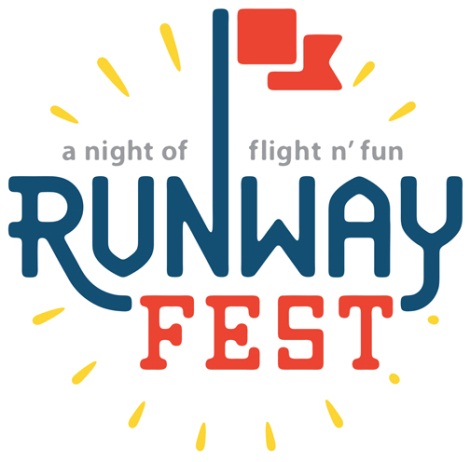 Runway Fest 2018 Dear Potential Sponsor: Dayton-Wright Brothers Airport is hosting its 7th Annual Runway Fest on August 10, 2018. Runway Fest continues to be an overwhelming success.  In 2017 this event was attended by over 3,500 visitors. The festival includes great food, fantastic entertainment and top-notch fireworks. This FREE event encompasses fun for the whole family with a live band, inflatables for the kids, top-notch fireworks, and much more. Take advantage of this great opportunity to showcase your organization’s involvement with the community. Runway Fest is promoted as a community-wide event and advertisements and articles will be placed in local newspapers. Flyers will be placed throughout the local area in stores and businesses. There will also be publicity through electronic billboards, strategically located banners, participating organization websites, and social media. #RunwayFest2018.We hope you will be able to join us for this one of a kind community event. For information regarding the sponsorship process, please see the following forms. If you have any questions, please feel free to contact us.Brandon Ellis 	(937) 454-8230	BEllis@flydayton.com Yolanda Sanders (937) 454-8219  YSanders@flydayton.comRunway Fest 2018 Sponsorship LevelsPlatinum Sponsor $1,500 Recognition on media news releases Name/logo on all printed materials (banners, flyers, etc.) Logo on t-shirts Large logo on main banner Recognition plaque Recognition at event via PA announcements 8 t-shirts for your staff Table for display in the Expo area (no sales) Gold Sponsor $1,000 Recognition on media news releases Logo on t-shirts Medium logo on main banner Recognition plaque Recognition at event via PA announcements 5 t-shirts for your staff Table for display in the Expo area (no sales) Silver Sponsor $500 Logo on t-shirts Small logo on main banner Recognition plaque Recognition at event via PA announcements 3 t-shirts for your staff Table for display in the Expo area (no sales) Bronze Sponsor $250 Name on t-shirts 2 t-shirts for your staff Table for display in the Expo area (no sales) Runway Fest 2018 Sponsorship Response Form August 10, 2018 at Dayton-Wright Brothers Airport YES! WE WILL PARTICIPATE AS SPONSOR:  Platinum Sponsor $1,500*  Gold Sponsor $1,000*  Silver Sponsor $500* Bronze Sponsor $250  In-Kind Sponsor Donation ___________________________________            (Any non-monetary donation such as door prizes, advertising, products, etc.)Please list your name as you want it to appear in the program: ________________________________________________________________ Type:      Organization 	Group 	Business  	Individual	Contact Person: ___________________________________________________ Address: _________________________________________________________ City: _______________________________ State: ________ Zip: ____________ Phone: (_____) ______________________ Email Address: ____________________________________________________ Authorized Signature: _______________________________________________ _____________________________________________________________________Website, Twitter, Facebook, Instagram, etc.Please make checks payable to: DACC EPI Foundation for Runway FestPlease return this form with sponsorship check to:Yolanda SandersDayton Int’l Airport3600 Terminal Drive, Ste. 300Vandalia, OH 45377*NOTE: Please e-mail a high-resolution file of your company’s logo to ysanders@flydayton.com by July 6, 2018.